Media Kit - Prague 2023WebsiteOfficial website for visitors: long link - https://www.jobspin.cz/jobspin-cz-job-fair-visitors/ short link - https://bit.ly/JJRF-PR2023Official website for exhibitors: https://www.jobspin.cz/companies/jobspin-cz-job-fair-employers/ Texts for social media (suggestions):Are you ready for a new career opportunity? 💼🚀 Join the best international employers in Prague at the April Jobspin Job & Relocation fair! Don't miss out on this opportunity to jumpstart your job search. Find more info & sign up for free: https://bit.ly/JJRF-PR2023 ✍️👍#jobspinjobfair #jobspin #jobs #PragueThis is an excellent opportunity to network with employers, learn about job search strategies, and gain valuable insights from industry experts. Find out more & sign up for free ✍️: https://bit.ly/JJRF-PR2023#jobspinjobfair #jobspin #jobs #Prague Visit the largest job & relocation fair for all expat and bilingual job seekers 🌎 in Czechia. Mark the date: April 22, 2023 in Prague. Entry free. Find more info & sign up for free: https://bit.ly/JJRF-PR2023 ✍️#jobspinjobfair #jobspin #jobs #Prague Jobspin Job and Relocation Fair is a great event for international and bilingual job seekers who are looking for new job opportunities in Prague. The fair brings together a variety of key services for expats, all under one roof, making it an ideal event for those looking to relocate to the city.Find more info & sign up for free: https://bit.ly/JJRF-PR2023  ✍️#jobspinjobfair #jobs #PragueJobspin international career fair is bringing together the 🌎 top international employers from various industries under one roof! To name just a few: Siemens, AT&T, Johnson and Johnson and AB InBev. Meet the recruiters face-to-face. 💼🚀Join us on April 22 in Prague at the @Prague Jobspin Job and Relocation Fair. Get your free ticket at: https://bit.ly/JJRF-PR2023Social media:Facebook event: https://www.facebook.com/events/3397806417170686 Facebook page - Jobspin: https://www.facebook.com/jobspin.cz/ Facebook page - Jobspin Job Fair: https://www.facebook.com/jobspin.cz/ Instagram page - Jobspin: https://www.instagram.com/jobspin/ Instagram page - Jobspin Job and Relocation Fair: https://www.facebook.com/JobspinFair LinkedIn: https://www.linkedin.com/company/jobspin-cz/ Twitter: https://twitter.com/JobspinJobFair How to tag us: Facebook: @jobspin.cz, @JobspinFairInstagram: @jobspin @jobspin_job_fairLinkedIn: jobspin-czTwitter: JobspinJobFairText for website / newsletter / social media (longer) / English and Czech versions (not same):Ready To Start Your New Life and Career in Prague? Come to The Jobspin Job & Relocation FairThe Jobspin Job & Relocation Fair offers a unique chance for job seekers to connect with a wide variety of employers in one convenient location. Whether you're a recent graduate, a seasoned professional, or just looking for a change, it is a great way to explore job vacancies across various industries and find the right fit for you. The Jobspin international career fair features the top international employers from various industries, including Siemens, AT&T, Johnson and Johnson and AB InBev, to name just a few. Whether you're looking for a new career in finance, healthcare, technology, or any other field, you'll find a wide range of opportunities at the job fair. Prague Relocation Fair Includes Useful Services For ExpatsThe Prague Relocation Fair brings together all key services for Prague expats under one roof. The official language of the fair is English. The Prague Relocation Fair will take place alongside the Jobspin career fair, featuring all the most helpful services for expats. You will be able to meet attorneys at law, financial advisers, schools, accounting and tax experts and visa professionals - all there to assist you with any questions about your life as an English-speaking expat in Prague. “The Prague Relocation Fair showcases services and products aimed at the Prague expat community and foreigners planning to move to the Czech capital. It makes a great addition to the job fair, which is focused on employment. The Prague Relocation Fair helps expats in all areas of their life in Prague and the Czech Republic,” says Katerina Casadei, from the Jobspin organising teamMeet Recruiters Face-To-Face and Find Out More About Working With Them“One of the best things about this fair is the convenience,” says Vishaal Thanigaivelu, Marketing and Content Manager at Jobspin. “Instead of spending hours sending out resumes and cover letters to anonymous HR departments, you can meet face-to-face with hiring managers and recruiters from some of the most respected companies in the country. This is an excellent opportunity to make a great first impression and learn more about the companies you are interested in.” So what can you expect at the job fair? You'll have the chance to speak with recruiters and hiring managers from a variety of companies, learn about open positions, and even directly apply for jobs on the spot. The Jobspin Job & Relocation fair also offers workshops and seminars on topics like resume writing and interview skills, which are a valuable resource for anyone in the job market.Don't miss out on this opportunity to jumpstart your career. Mark your calendar for the next Jobspin Job & Relocation fair in Prague on 22 April 2023. You never know who you might meet or what opportunities may arise – the job fair could be the first step on your path to a new and exciting career.Jobspin also organises international career fairs in Brno (September 16, 2023) and Ostrava (November 24, 2023).Find more information and sign up for free at: https://www.jobspin.cz/jobspin-cz-job-fair-visitors/  Information for exhibitors: https://www.jobspin.cz/companies/jobspin-cz-job-fair-employers/ FB: The Jobspin Job and Relocation Fair allows jobseekers to speak face-to-face with recruiters and hiring managers from a variety of companies, learn about open positions, and even directly apply for jobs on the spot. The Prague Relocation Fair brings together all useful services for expats under one roof. This free-to-enter event takes place this April in Prague and later this year in Brno and Ostrava.Největší veletrh práce pro anglicky-mluvící expaty v ČR "Jobspin Job and Relocation Fair" Organizátoři veletrhu práce a služeb pro expaty “Jobspin Job and Relocation Fair”, jehož 18. pokračování proběhne v dubnu v Praze očekávají účast přes 3000 návštěvníků.Jobspin Job and Relocation Fair (od r. 2016) je největší veletrh práce a služeb pro anglicky mluvící cizince, neboli “expaty”, v České republice. Pražský veletrh proběhne v sobotu 22.4. 2023 v Tržnici v Holešovicích v Hale 13, jedná se prostor s výměrou 1000m2 a dvěma stavebně oddělenými přednáškovými místnostmi. “Očekáváme účast určitě přes 3000 expatů, již teď náš event na Facebooku "zakliklo" přes 600 lidí,” uvedla Kateřina Casadei, hlavní organizátorka veletrhu na konci ledna.Cílová skupina veletrhu Jobspin jsou obecně anglicky-mluvící expati v ČR, často bilingvní lidé a vícejazyční uchazeči s univerzitním vzděláním (95%). Jejich věk je nejčastěji mezi 25-35 lety, ale přicházejí zástupci ze všech věkových skupin, podotýká Casadei. Průměrný návštěvník má za sebou 1-3 roky pracovních zkušeností, 15-20% pak hledá uplatnění v oboru IT. Hlavní podíl návštěvníků (asi 80%) je ze zemí EU, a to kvůli geografické poloze a samozřejmě také díky jednoduchosti relokace z pohledu potřeby víz.“V minulém roce jsme odpověděli na poptávané rozšíření veletrhu o část “Prague Relocation Fair”, která prezentuje všechny užitečné služby pro expaty - své služby v angličtině nabídnou například vízoví poradci, právní zástupci, školy nebo účetní firma,” vysvětlila Casadei.Na veletrhu si lidé mohou nechat zdarma upravit svůj životopis nebo profil na profesní síti LinkedIn, získat poradenství odborníků z různých oblastí života, po celý den navštívit přednášky na dvou pódiích nebo se zúčastnit expertních workshopů. Vstup je pro návštěvníky zdarma.Jobspin Job and Relocation Fair letos proběhne ještě i v Brně (září) a v Ostravě (konec listopadu).Zde je odkaz na web pro vystavovatele: https://www.jobspin.cz/companies/jobspin-cz-job-fair-employers/ Zde je odkaz pro návštěvníky s logy již přihlášených firem: https://www.jobspin.cz/jobspin-cz-job-fair-visitors/TimeframeIdeal promotional activities for partnersVisualLogo new, png, pdf (black and white)https://www.jobspin.cz/wp-content/uploads/2022/10/Jobspin-Job-Fairs-new-logo.png https://www.jobspin.cz/wp-content/uploads/2022/10/Jobspin-Job-Fairs-new-logo-white.pnghttps://www.jobspin.cz/wp-content/uploads/2022/10/Jobspin-Job-Fairs-new-logo.pdf  https://www.jobspin.cz/wp-content/uploads/2022/10/Jobspin-Job-Fairs-new-logo-white.pdf Banners 300x300 pixel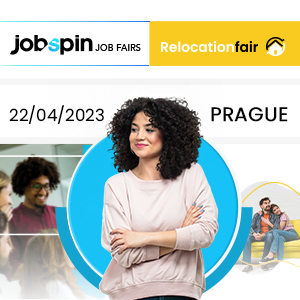 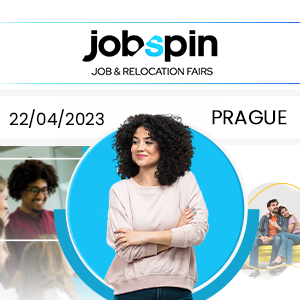 Photos (JJRF Prague 2022, credit: Jobspin)https://www.jobspin.cz/wp-content/uploads/2022/10/JJRF-Prague-2022-09.jpg https://www.jobspin.cz/wp-content/uploads/2022/10/JJRF-Prague-2022-22.jpg https://www.jobspin.cz/wp-content/uploads/2022/10/JJRF-Prague-2022-58.jpg https://www.jobspin.cz/wp-content/uploads/2022/10/JJRF-Prague-2022-096.jpg 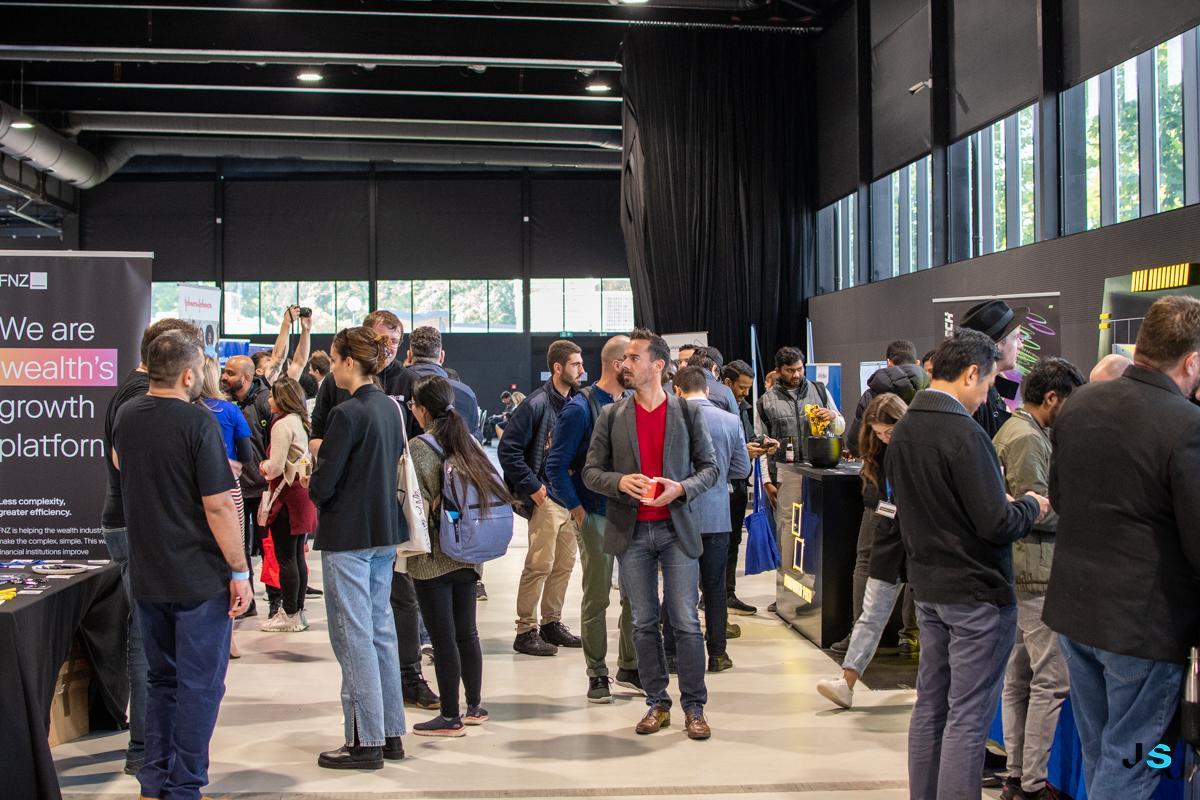 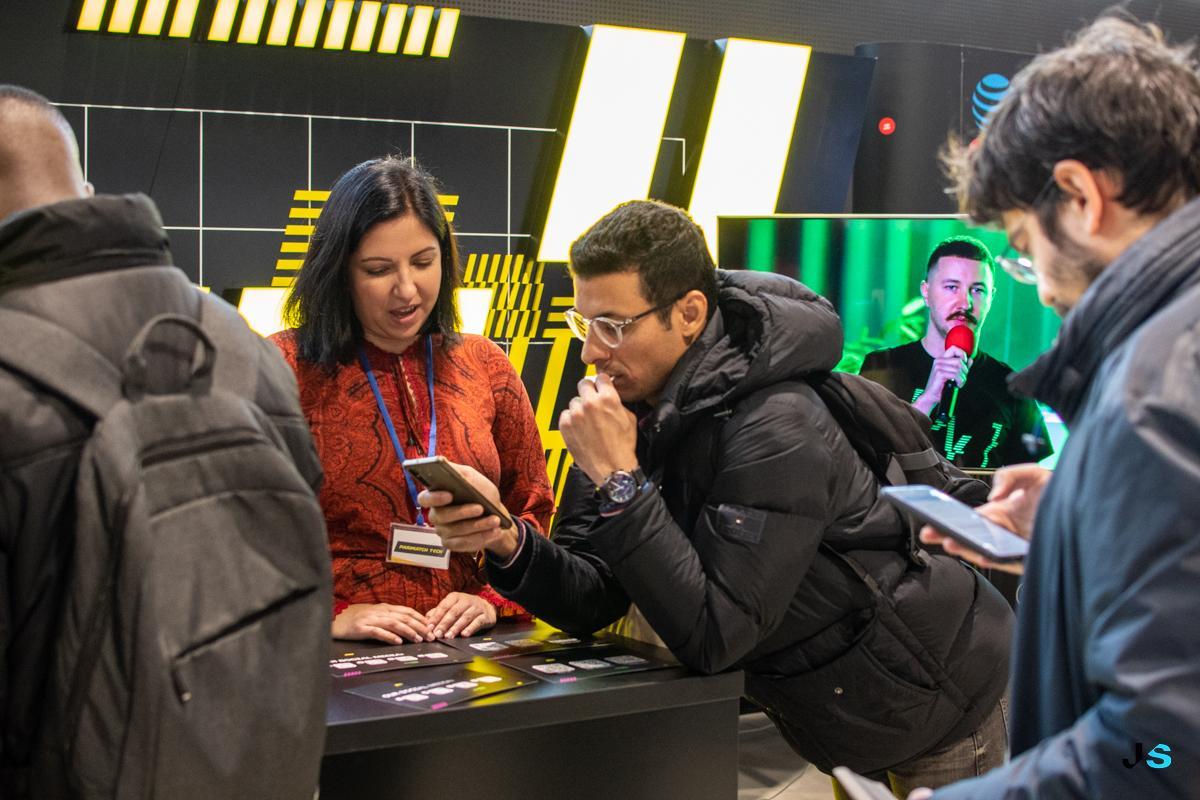 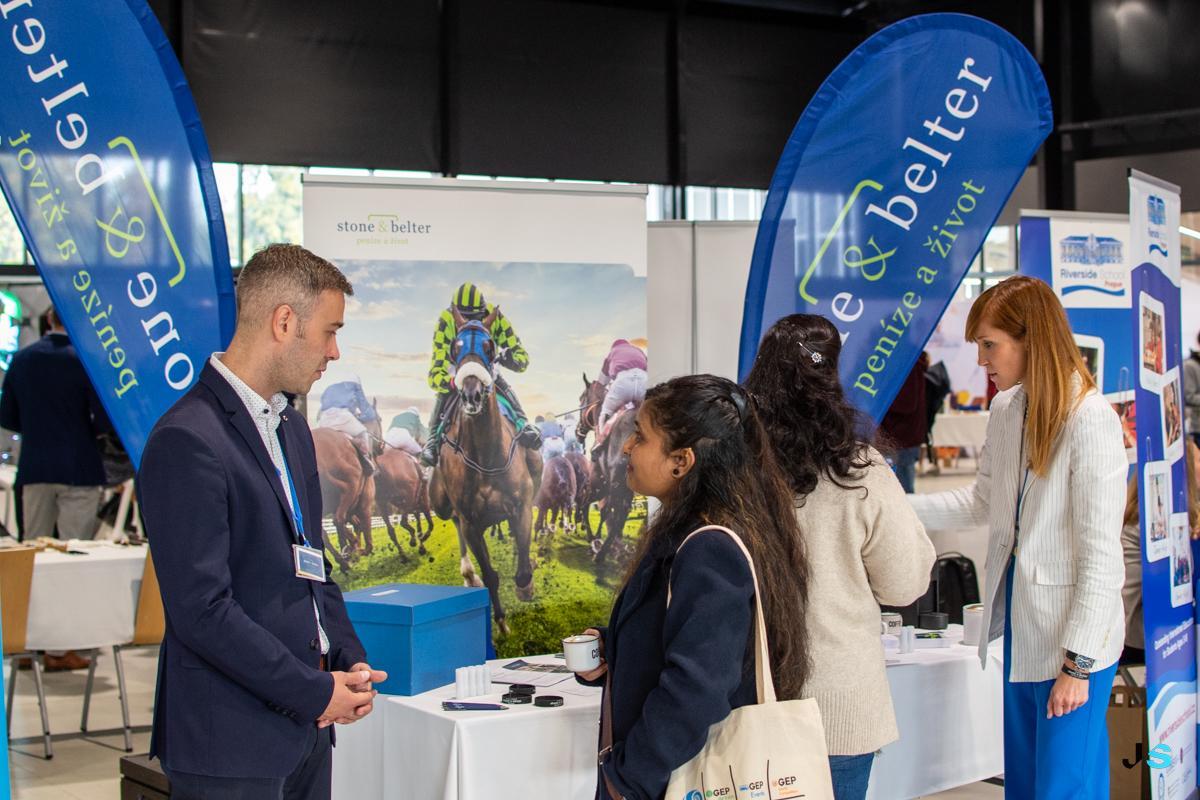 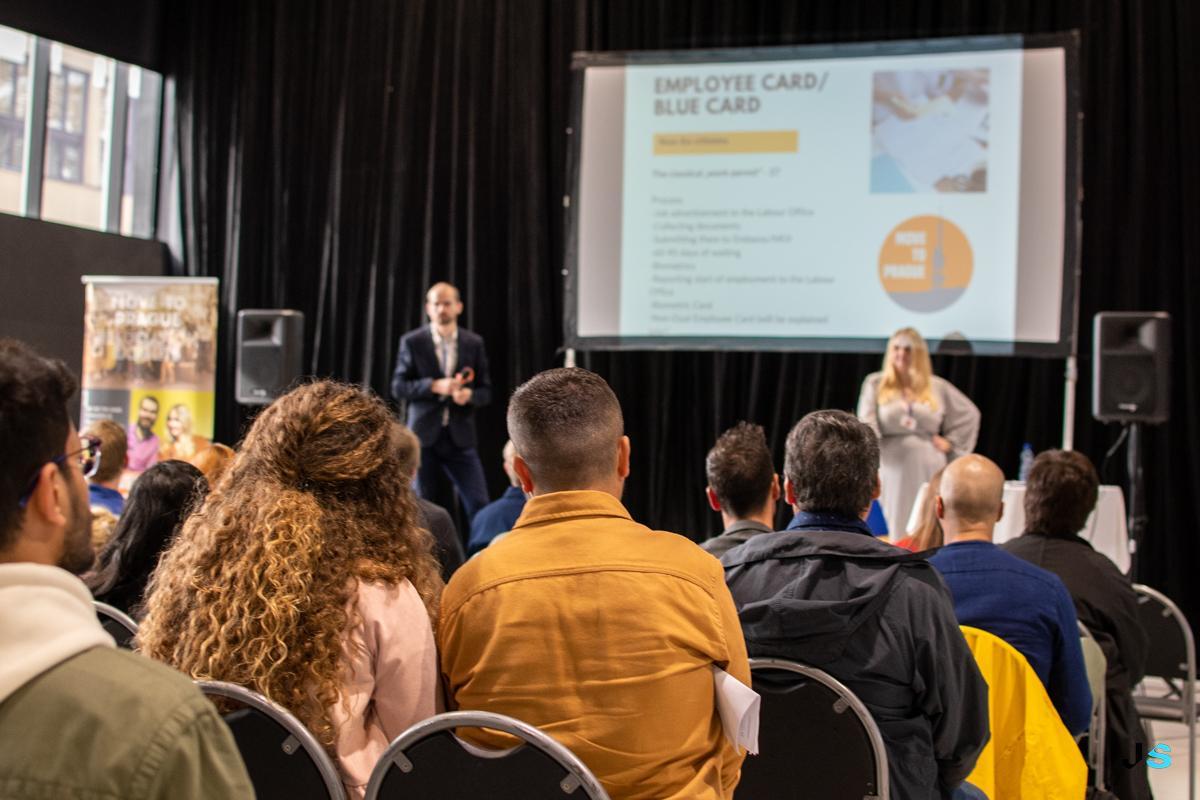 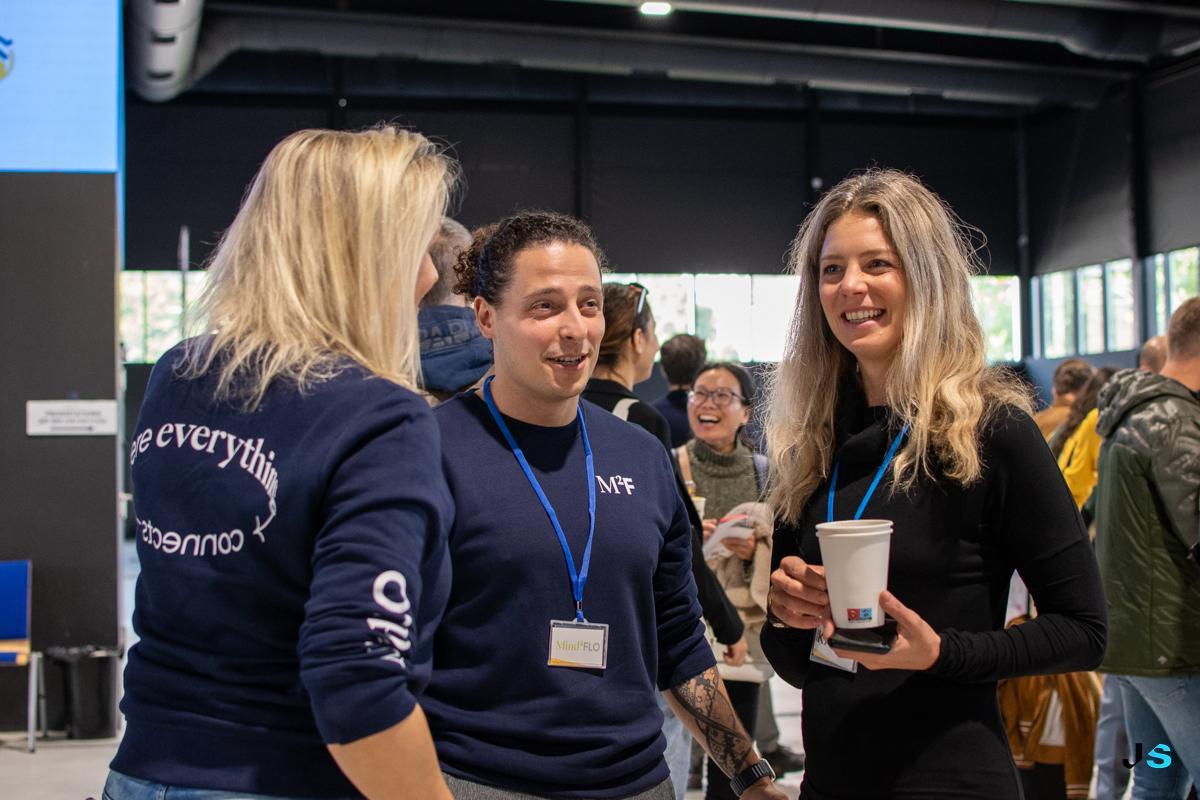 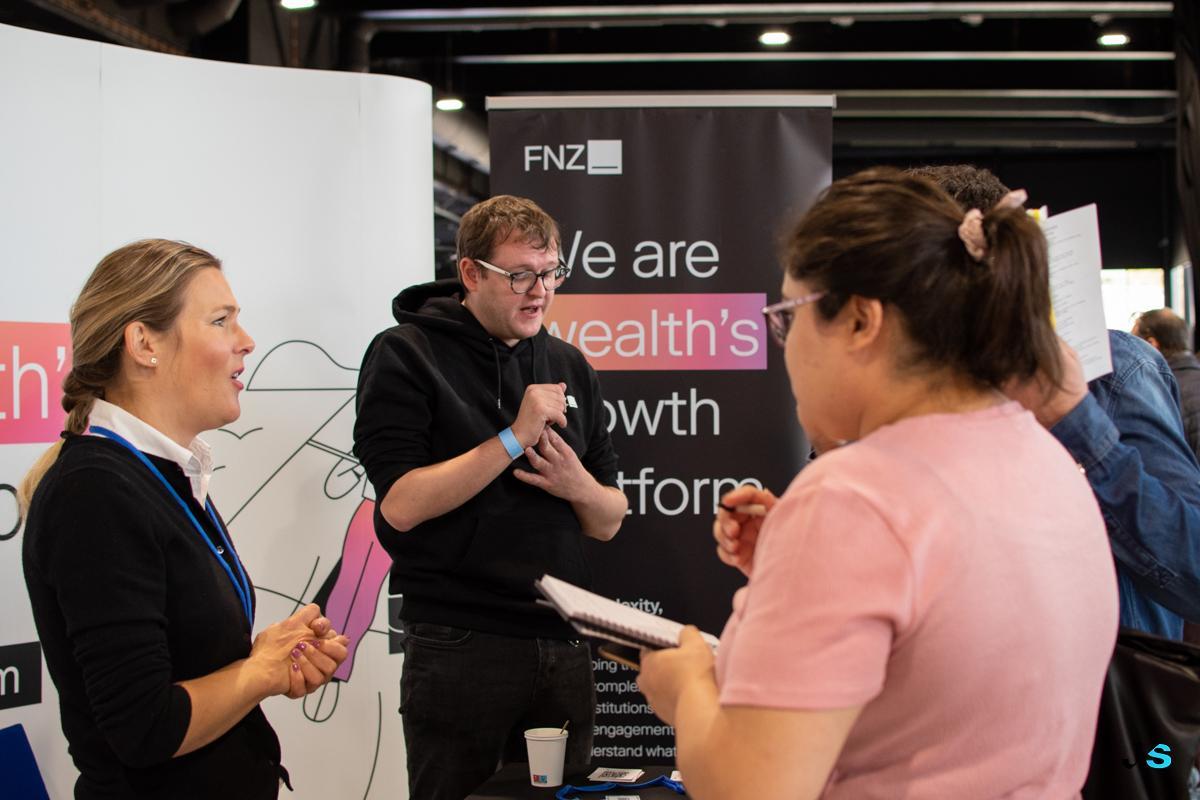 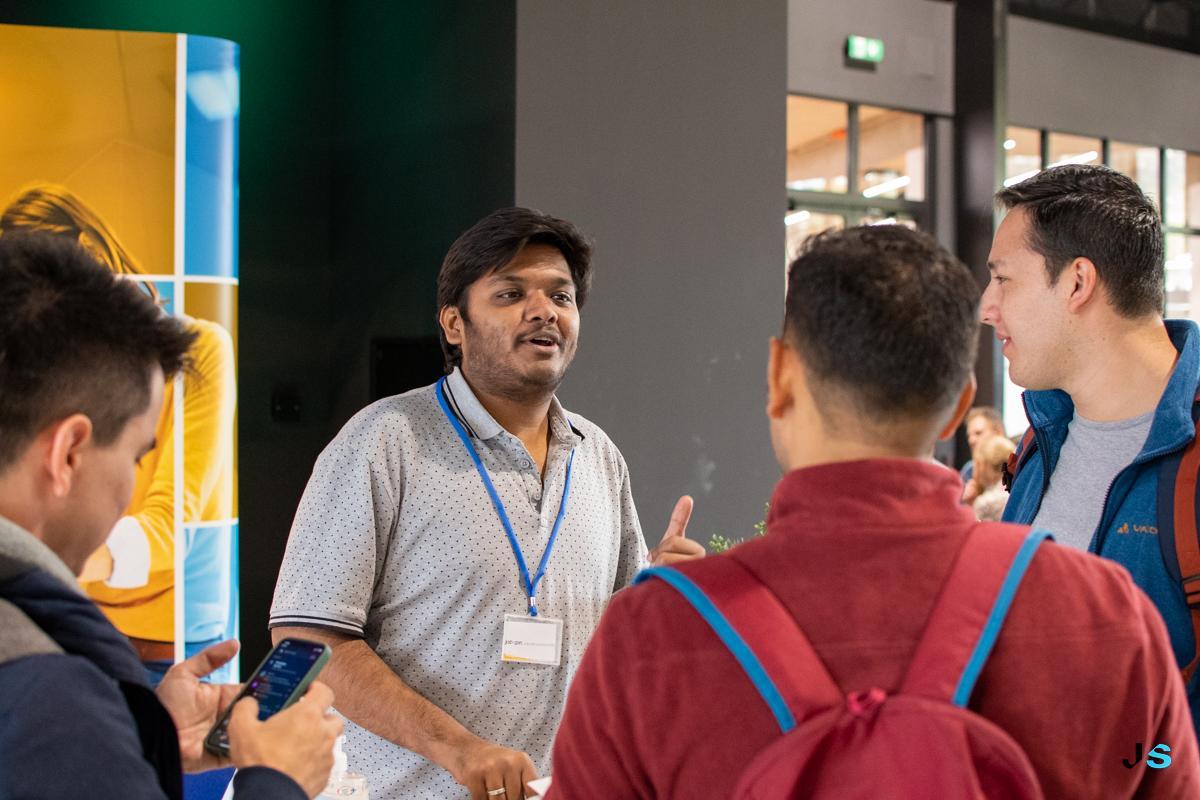 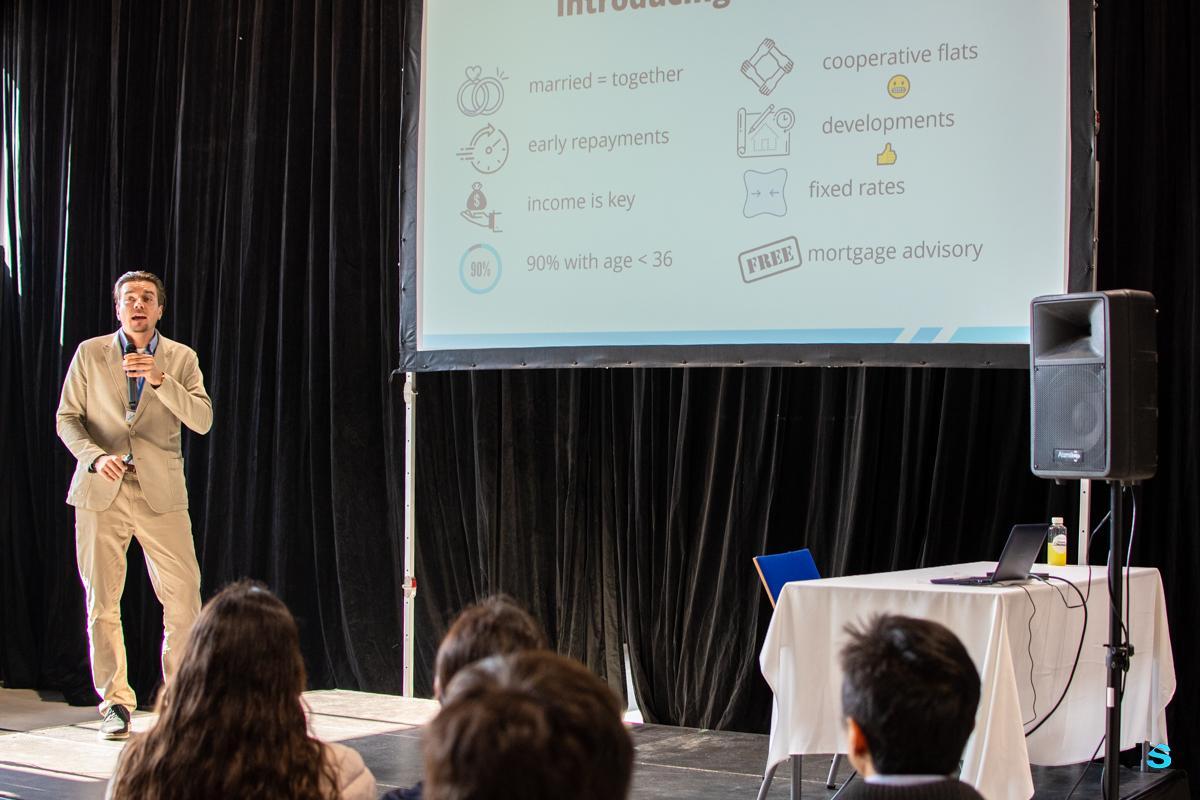 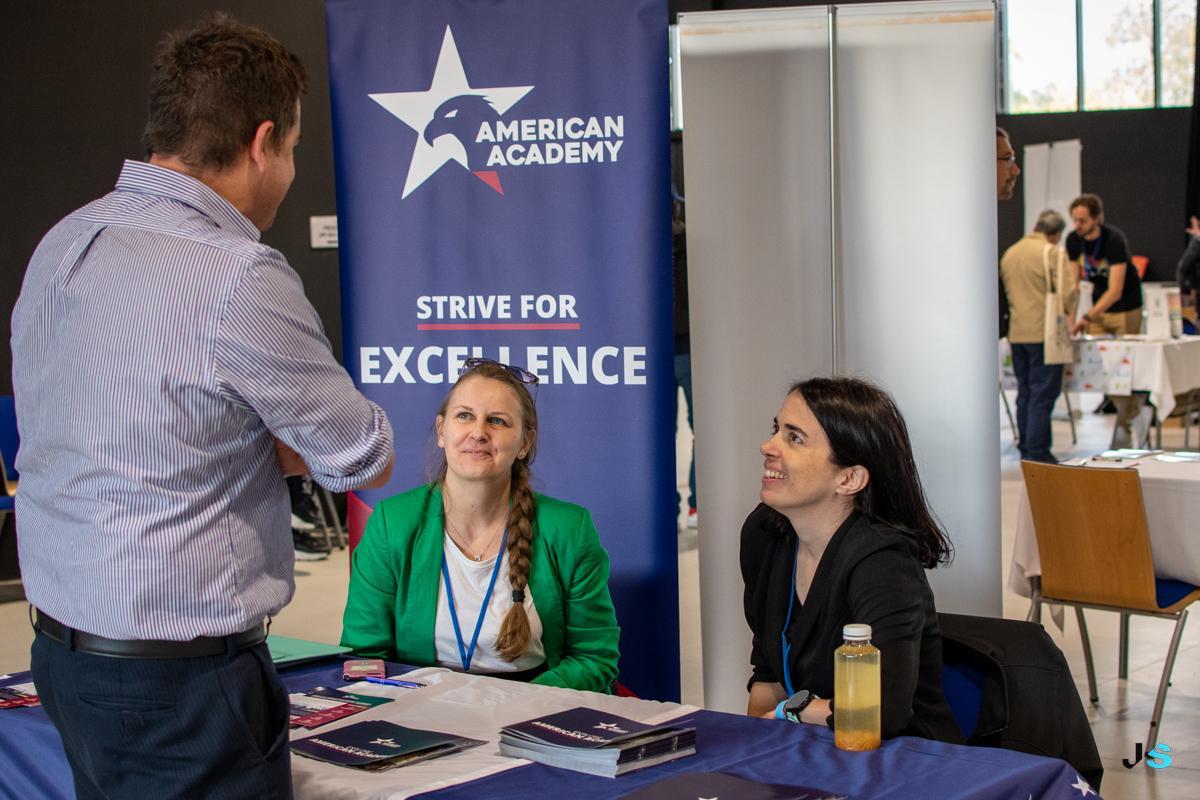 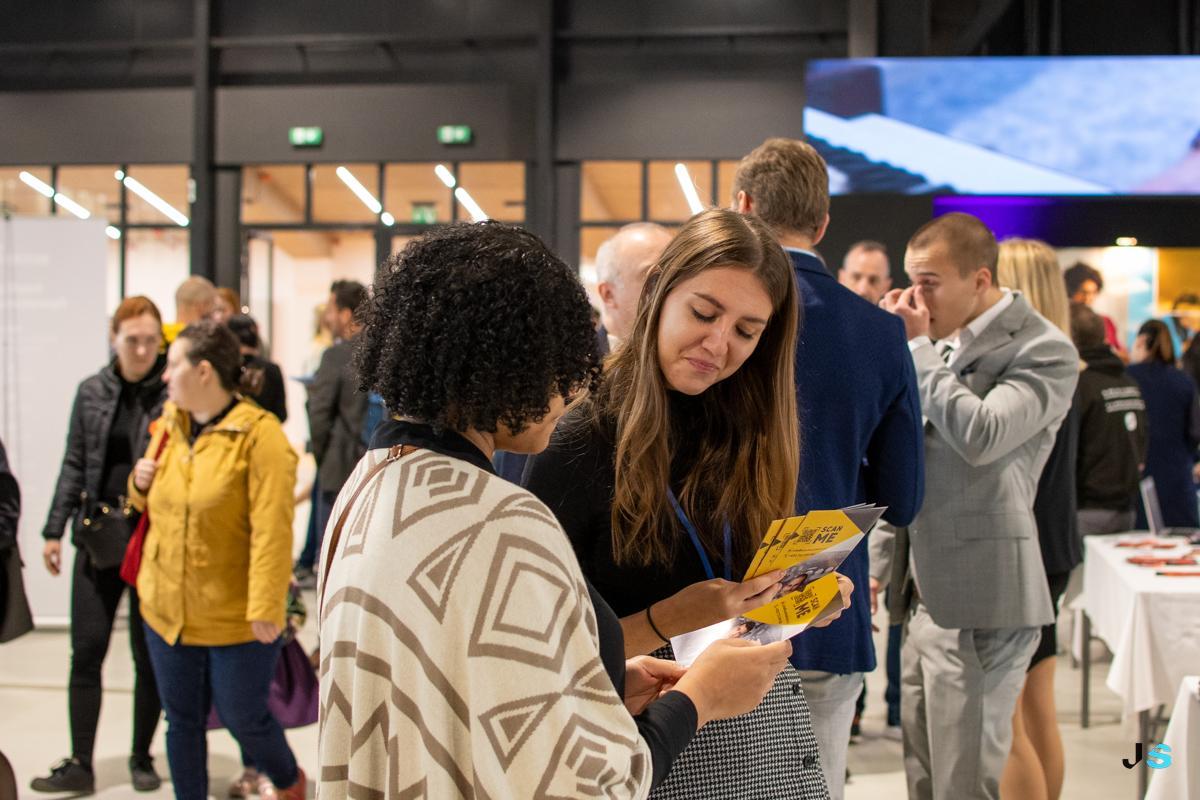 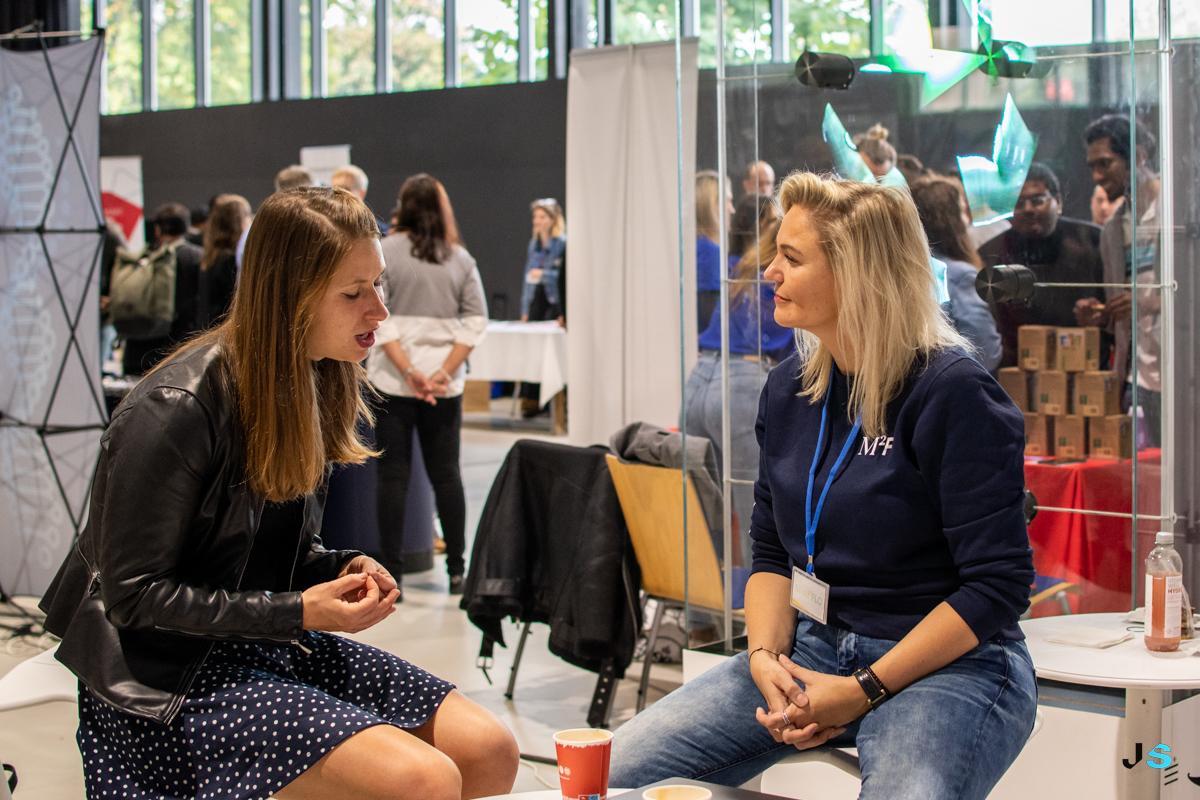 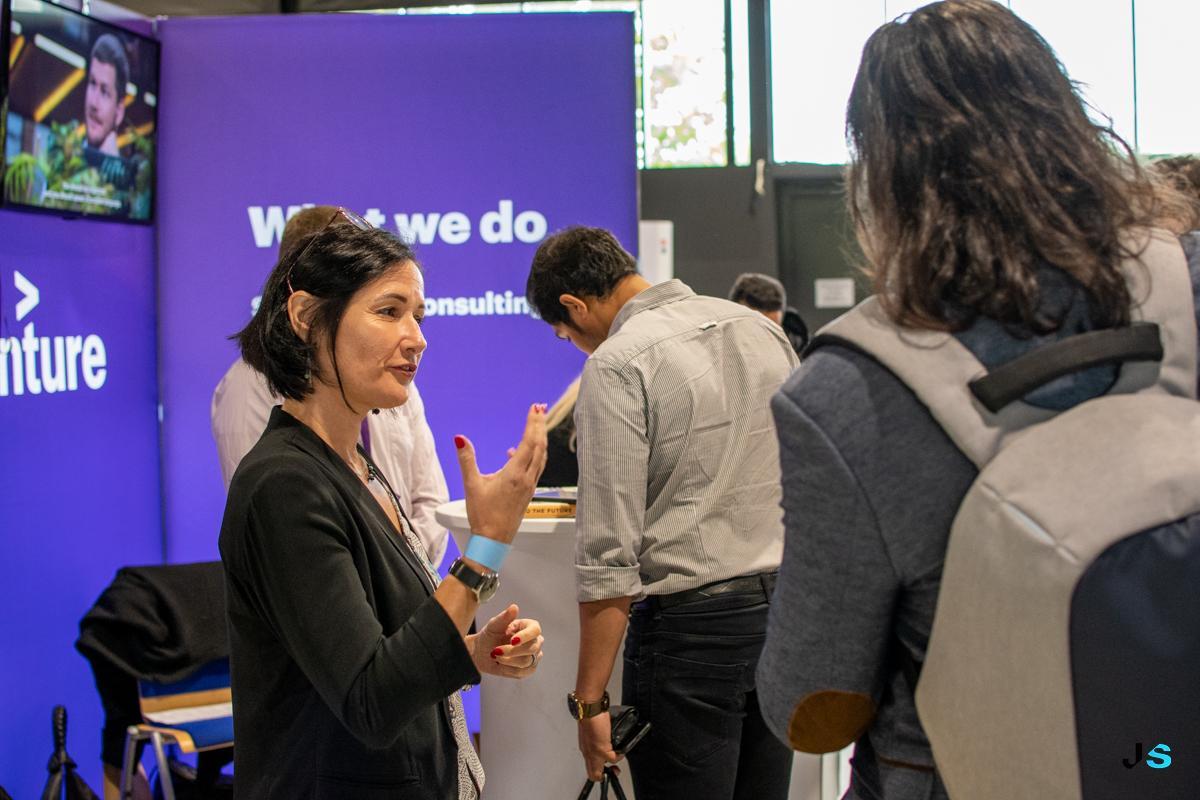 JanuaryFebruaryMarchAprilBannersPR ArticleFirst post on social media introducing the eventPR ArticleNewsletterSecond post on social mediaBanners - sharing the Facebook event on your page or groupsNewsletterTwo pre-event boost and reminder posts (ideally the week of the event beginning with Monday April 17) on social mediaBanners